Содержание:Пояснительная записка Данная программа является частью  примерной общеобразовательной программы дошкольного образования «От рождения до школы»  под редакцией  Н.Е.Вераксы, Т.С.Комаровой, М.А. Васильевой  и подразумевает всестороннее музыкальное воспитание детей, сохраняет общие цели и задачи.                        Рабочая программа состоит из трех разделов и рассчитана на 4 возрастные группы:                      младшая группа – с 3 до 4 лет;                      средняя группа – 4 до 5 лет                                           старшая группа    - с 5 до 6 лет;                     подготовительная к школе группа      - с 6 до 7 лет    Музыкальный репертуар программы подобран на основе сочетания высоко художественных и доступных детям произведений классической, народной и современной музыки разных эпох и стилей, сгруппирован по темам, отвечающим принципу «от простого к сложному».Основные   цели  программы:Приобщение детей к музыкальному искусству;Формирование основ музыкальной культуры воспитанников;Всестороннее развитие музыкальных, психических и физических качеств в соответствии с возрастными и индивидуальными особенностями, подготовка к жизни всовременном обществе, к обучению в школеЗадачи воспитательно -  образовательной работы:развитие музыкальных способностей детей: поэтического и музыкального слуха, чувства ритма, музыкальной памяти;воспитание интереса к музыкально – художественной деятельности, совершенствование навыков и умений в этом виде деятельности;      развитие детского музыкально – художественного творчества, реализация самостоятельной творческой деятельности детей;удовлетворение потребности в самовыражении;развитие коммуникативных способностей детей;воспитание интереса к совместному музицированию: исполнениюмузыкальных произведений в оркестре.Ознакомление с элементарными понятиями, жанрам, музыкальными инструментами оркестра;воспитание эмоциональной отзывчивости при восприятии музыкальных произведенийМетодические принципы  музыкального развития1. Принцип интегративности – определяется взаимосвязью и взаимопроникновением разных видов искусства и     разнообразной художественно-творческой деятельностью2. Принцип гуманности   -  любовь к жизни, любовь к искусству, любовь к ребёнку. Это триединство лежит в основе  формирования личности    3. Принцип деятельности – формирование умений самостоятельно  применять   знания  в   разных  областях, моделях4. Принцип культуросообразности – содержание программы выстраивается как последовательное освоение общечеловеческих ценностей культуры, где ведущей ценностью является человек, как личность способная  творить, выдумывать, фантазировать.5. Принцип вариативности  -  материал постоянно варьируется, представляя тем самым необычность и новизну, эффект сюрпризности.6. Принцип креативности   - организация творческой деятельности7. Принцип свободы  выбора – в любом  обучающем  или  управляющем действии предоставлять  ребенку  выбор.8. Принцип обратной  связи -  предполагает рефлексию педагогической деятельности и  деятельности  детей,   анализ  настроения и  самочувствия ребенка,  мониторинг  уровня  развития  дошкольников, диагностику индивидуальных  особенностей.9. Принцип адаптивности  –  предполагает гибкое применение содержания и методов эмоционально-творческого развития детей в зависимости от индивидуальных и психофизиологических  особенностей каждого ребёнка. Структура и содержание программы     В  каждой  возрастной  группе  еженедельно  проводятся  два  музыкальных  занятия, индивидуальные  занятия  и  вечер  развлечения (один  раз  в  месяц).Учебный план.                         Музыкальное  воспитание  детей  дошкольного  возраста  осуществляется  на  музыкальных  занятиях,  вечерах  развлечениях,  в  самостоятельной  игровой  деятельности.  Музыкальные  занятия  -  основная  форма  организации  музыкальной  деятельности  детей, на  которых  наиболее  эффективно  и  целенаправленно  осуществляется  процесс  музыкального  воспитания,  обучения  и  развития  детей.  Структура  реализации  образовательной  области  программы   и  связь  с  другими  образовательными  областями  прилагается  в  форме  таблицы.Интеграция с другими образовательными областямиЦелевые ориентиры программыЦелевые ориентиры художественно – эстетического воспитания и развитияРезультаты реализации программыРезультатом реализации рабочей программы по музыкальному воспитанию и развитию дошкольников следует считать сформированность эмоциональной отзывчивости на музыку, умение передавать выразительные музыкальные образы, воспринимать и передавать в пении, движении основные средства выразительности музыкальных произведений, сформированность двигательных навыков и качеств (координация, ловкость и точность движений, пластичность), умение передавать игровые образы, используя песенные, танцевальные импровизации, проявление активности, самостоятельности и творчества в разных видах музыкальной деятельности. Эти навыки способствуют развитию предпосылок:- ценностно – смыслового восприятия и понимания произведений музыкального искусства;- становления эстетического отношения к окружающему миру;- формированию элементарных представлений о видах музыкального искусства;- сопереживания персонажам художественных произведений;- реализации самостоятельной творческой деятельности.  Направление и содержание работы по видам деятельности М Л А Д Ш А Я      Г Р У П П АСЛУШАНИЕ.Приобщать детей к народной и классической музыке.Познакомить с тремя музыкальными жанрами: песней, танцем, маршем.Формировать эмоциональную отзывчивость на произведение, умение различать веселую и грустную музыку.Приучать слушать музыкальное произведение до конца, понимать характер музыки, узнавать и определять ,сколько частей в произведении.Развивать способность различать музыкальные звуки в пределах октавы, замечать изменения в силе звучания мелодии (тихо, громко).Развивать способность различать звучание музыкальных игрушек, детских музыкальных инструментов ( колокольчики, бубен, погремушки, металлофон ,деревянные ложки, барабан, треугольник, музыкальный молоточек)ПЕНИЕСпособствовать развитию певческих навыков: петь без напряжения, естественным голосом в диапазоне  ре(ми) – ля (си), о одном темпе.Развивать способность выразительного пения, ясного и чистого произношения слов.Формировать способность определять характер песни (веселая, радостная, напевная, протяжная, грустная, печальная)ПЕСЕННОЕ  ТВОРЧЕСТВОРазвивать желание детей петь и допевать мелодии колыбельных песен на слог «баю-баю» и веселых мелодий на  слог «ля-ля».Формировать навыки сочинительства веселых и грустных мелодий по образцу.МУЗЫКАЛЬНО-РИТМИЧЕСКИЕ ДВИЖЕНИЯФормировать умение двигаться в соотвествии с двухчастной формой музыки и силой ее звучание (громко, тихо), реагировать на начало звучания музыки  и ее окончание.Развивать умение маршировать вместе со всеми и индивидуально, бегать легко, в умеренном и быстром темпе под музыку.Развивать умение притопывать попеременно двумя ногами, одной ногой, кружиться в парах, бегать парами по кругу, выполнять прямой галоп, двигаться под музыку с предметами, игрушками и без них.Способствовать развитию навыков выразительной и эмоциональной передачи игровых и сказочных образов: идет медведь, крадется кошка, бегают мышата, скачет зайка, ходит петушок, летают птички и т.д.РАЗВИТИЕ ТАНЦЕВАЛЬНО-ИГРОВОГО ТВОРЧЕСТВАСтимулировать самостоятельное выполнение танцевальных движений под плясовые мелодии.Формировать навыки более точного выполнения движений, передающий характер изображаемых животных.ИГРА НА ДЕТСКИХ МУЗЫКАЛЬНЫХ ИНСТРУМЕНТАХЗнакомить детей с некоторыми музыкальными инструментами: колокольчики, бубен, погремушки, металлофон, деревянные ложки, барабан, треугольник, музыкальный молоточек), а также  их звучанием.Формировать умение подыгрывать на детских ударных и шумовых инструменахС Р Е Д Н ЯЯ      Г Р У П П АСЛУШАНИЕПродолжать развивать у детей интерес к музыке ,желание слушать ее.Закреплять знания о жанре в музыке (песня, танец, марш).Обогащать музыкальные впечатления, способствовать дальнейшем у развитию основ музыкальной культуры.Формировать навыки культуры слушания музыки (не отвлекаться, слушать произведение до конца).Развивать умение чувствовать характер музыки, узнавать знакомые произведения, высказывать свои впечатления о прослушанном.Формировать умение различать выразительные средства музыкального произведения (тихо, громко, медленно, быстро). Развивать способность различать звуки по высоте ( высокий, низкий).ПЕНИЕФормировать навыеи выразительного пения, умение петь протяжно, подвижно, согласованно ( в пределах  первой октавы).Развивать умение брать дыхание между короткими музыкальными фразами.Побуждать петь мелодию чисто, передавая характер песни, смягчать концы фраз, четко произносить слова.Развивать навыки пения с инструментальным сопровождением и без него (с помощью воспитателя).ПЕСЕННОЕ ТВОРЧЕСТВОПобуждать детей самостоятельно сочинять мелодию колыбельной песни на слоги «баю-баю», «баю-бай».Побуждать детей отвечать на музыкальные вопросы «Как тебя зовут?», «Что ты хочешь, кошечка?», «Где ты?»МУЗЫКАЛЬНО – РИТМИЧЕСКИЕ ДВИЖЕНИЯПродолжать формировать у детей навык ритмичного движения в соответствии с характером музыки, самостоятельно менять движение  в соответствии с двух- и трехчастной формой музыки.Совершенствовать танцевальные движения: прямой галоп, пружинки, кружение по одному и в парах, подскоки.Формировать умение двигаться  в парах по кругу в танцах и хороводах, ставить ногу на носок и на пятку, ритмично хлопать в ладоши, выполнять простейшие перестроения (из круга врассыпную и обратно).Продолжать совершенствовать навыки основных движений (ходьба «торжественная», спокойная, «таинственная»; бег легкий и стремительный).РАЗВИТИЕ ТАНЦЕВАЛЬНО ИГРОВОГО ТВОРЧЕСТВАСпособствовать развитию эмоционально-образного исполнения музыкально-игровых упражнений (падают листочки, кружаться снежинки) и  сценок, используя мимику и пантомиму (зайка веселый и грустный, хитрая лисичка, сердитый волк и т.д.).Развивать умение инсценировать песни.ИГРА НА ДЕТСКИХ МУЗЫКАЛЬНЫХ ИНСТРУМЕНТАХФормировать умение подыгрывать простейшие мелодии на треугольнике, бубне, маракасиках, деревянных палочках, барабане, деревянных ложках, треугольнике, трещотке, вертушке. С Т А Р Ш А  Я     Г Р У П П АСЛУШАНИЕПродолжать развивать интерес и любовь к музыке, музыкальную отзывчивость на нее.Формировать музыкальную культуру на основе знакомства с классической, народной и современной музыкой; со структурой 2-х и 3-хчастного музыкального произведения, с построением песни. Продолжать знакомить с композиторами.Воспитывать культуру поведения при посещении концертных залов, театров ( не шуметь, не мешать другим зрителям наслаждаться музыкой, смотреть спектакль).Продолжать знакомить с жанрами музыкальных произведений (марш, песня, танец).Развивать музыкальную память через узнавание мелодий по отдельным фрагментам произведения (вступление, заключение, музыкальная фраза).Совершенствовать навык различения звуков по высоте в пределах первой октавы, звучания музыкальных инструментов (клавишно-ударных и струнных: фортепиано, скрипка, виолончель, балалайка).ПЕНИЕФормировать певческие навыки, умение петь легким звуком в диапазоне от «до» первой октавы до «до» второй октавы, брать дыхание перед началом песни, между музыкальными фразами, произносить отчетливо слова, своевременно начинать и заканчивать песню, эмоционально передавать характер мелодии, петь умеренно, громко и тихо.Способствовать развитию навыков сольного пения с музыкальным сопровождением и без него.Содействовать проявлению самостоятельности, творческому исполнению песен разного характера.Развивать песенный музыкальный вкус.ПЕСЕННОЕ ТВОРЧЕСТВОРазвивать навык импровизации мелодии на заданный текст, сочинять мелодии различного характера: ласковую колыбельную,  бодрый марш, веселую плясовую, плавный вальс.МУЗЫКАЛЬНО - РИТМИЧЕСКИЕ ДВИЖЕНИЯРазвивать чувство ритма, умение передавать через движения характер музыки, ее эмоционально-образное содержание; умение свободно ориентироваться в пространстве, выполнять простейшие перестроения, самостоятельно переходить от умеренного к быстрому или медленному темпу, менять движения в соответствии с музыкальными фразами.Способствовать формированию навыков исполнения танцевальных движений : поочередное выбрасывание ног в прыжке, приставной шаг с приседанием, с продвижением вперед, кружение подскоками по одному и в парах, приседание с выставлением ноги вперед.Познакомить детей с русскими хороводом и пляской, а также с плясками других народов.Продолжать развивать навыки инсценирования песен; умение изображать сказочных героев, животных и птиц (гномы, клоуны, лошадки, лиса, медведь, заяц, ворон, воробьи и т.д.) в разных игровых ситуациях.РАЗВИТИЕ ТАНЦЕВАЛЬНО-ИГРОВОГО ТВОРЧЕСТВАРазвивать танцевальное творчество; формировать умение придумывать движения к пляскам, танцам, проявляя самостоятельность.Побуждать к инсценированию содержания песен, хороводов.ИГРА НА ДЕТСКИХ МУЗЫКАЛЬНЫХ ИНСТРУМЕНТАХРазвивать умение исполнять простейшие мелодии на детских музыкальных инструментах.Развивать творчество, побуждать детей к активным самостоятельным действиям.Развивать умение исполнять русские народные мелодии  в ансамбле. П О Д Г О Т О  В И Т Е Л Ь Н А Я   К  Ш К О Л Е    Г Р У П П АСЛУШАНИЕПродолжать приобщать детей к музыкальной культуре, воспитывать художественно – эстетический вкус.Обогащать музыкальные впечатления детей, вызывать яркий эмоциональный отклик при восприятии музыки разного характера.Знакомить с элементарными музыкальными понятиями: музыкальный образ, выразительные средства, музыкальные жанры (балет, опера), профессиями (пианист, дирижер, композитор, певица и певец, балерина и болеро, художник и др.).Продолжать развивать навыки восприятия звуков по высоте в пределах квинты-терции. Обогащать впечатления детей, формировать музыкальный вкус, развивать музыкальную память. Способствовать развитию мышления, фантазии, памяти, слуха.Познакомить детей с мелодией Государственного гимна Российской Федерации.ПЕНИЕСовершенствовать певческий голос и вокально-слуховую координацию.Закреплять практические навыки выразительного исполнения песен в пределах от «до» первой октавы до «ре» второй октавыЗакреплять навык умения брать дыхание и удерживать его до конца фразы.Закреплять умение петь самостоятельно ( индивидуально и коллективно ),  с музыкальным сопровождением и без него.ПЕСЕННОЕ ТВОРЧЕСТВОРазвивать умение самостоятельно придумывать мелодии, используя в качестве образца русские народные песни; самостоятельно импровизировать мелодии на заданную тему по образцу и без него, используя для этого знакомые песни, музыкальные пьесы и танцы.МУЗЫКАЛЬНО - РИТМИЧЕСКИЕ ДВИЖЕНИЯСпособствовать дальнейшему развитию навыков танцевальных движений, умение выразительно и ритмично двигаться в соответствии с разнообразным характером музыки, передавая в танце эмоционально-образное содержание.Знакомить с национальными плясками (русские, белорусские, украинские).Формировать навыки художественного исполнения различных образов при инсценировании песен, театральных постановок.МУЗЫКАЛЬНО-ИГРОВОЕ И ТАНЦЕВАЛЬНОЕ ТВОРЧЕСТВОСпособствовать развитию творческой активности детей в доступныхвидах музыкальной деятельности (игра в оркестре, пение, танцевальные движения и т.д.).Совершенствовать умение импровизировать пол музыку соответствующего характера (лыжник, конькобежец, наездник, рыбак, лукавый котик, сердитый козлик и т.д.)Закреплять умение придумывать движения, отражающие содержание песни; выразительно действовать с воображаемыми предметами.Развивать самостоятельность в поисках способа передачи в движениях музыкальных образов.Формировать музыкальные способности; содействовать проявлении. Активности и самостоятельности.ИГРА НА ДЕТСКИХ МУЗЫКАЛЬНЫХ ИНСТРУМЕНТАХЗнакомить с музыкальными произведениями в исполнении различных инструментов и в оркестровом исполнении.Совершенствовать навыки игры на металлофоне, ударных музыкальных инструментах, русских народных музыкальных инструментах.Совершенствовать умение исполнять произведения классической музыки в оркестре.Методы реализации программыНаглядный - сопровождение музыкального ряда изобразительным, показ движений.Словесный - беседы о различных музыкальных жанрах.Словесно-слуховой – пение.Игровой - музыкальные игры.Практический - разучивание песен, танцев, воспроизведение мелодий.Музыкальная образовательная деятельность состоит из трех частей:Вводная часть. Музыкально-ритмические упражнения.         Цель:  настроить ребенка на занятие и развивать навыки основных и танцевальных движений, которые будут использованы в плясках, танцах, хороводах.Основная часть.  Восприятие музыки.Цель: приучать ребенка вслушиваться в звучание мелодии и аккомпанемента, создающих художественно-музыкальный образ, эмоционально на них реагировать.Подпевание и пение.Цель:  развивать вокальные задатки ребенка, учить чисто интонировать мелодию, петь без напряжения в голосе, а также начинать и заканчивать пение вместе с воспитателем.В основную часть занятий включаются и музыкально-дидактические игры, направленные на знакомство с  детскими музыкальными инструментами, развитие памяти и воображения, музыкально-сенсорных способностей.Заключительная часть. Игра или пляска.Формы работы по музыкальному развитиюОписание материально-технической базыПлан музыкальных мероприятий на годОрганизация предметно-развивающей средыРазвивающая предметно-пространственная среда должна обеспечивает возможность общения и совместной деятельности детей (в том числе детей разного возраста) и взрослых, двигательной активности детей, а также возможности для уединения. Развивающая предметно-пространственная среда должна обеспечивает:реализацию различных образовательных программ;в случае организации инклюзивного образования - необходимые для него условия;учет национально-культурных, климатических условий, в которых осуществляется образовательная деятельность; учет возрастных особенностей детей.Развивающая предметно-пространственная среда является содержательно-насыщенной, трансформируемой, полифункциональной, вариативной, доступной и безопасной.1) Насыщенность среды должна соответствует возрастным возможностям детей и содержанию Программы.     Образовательное пространство должно быть оснащено средствами обучения и воспитания (в том числе техническими), соответствующими материалами, в том числе расходным игровым, спортивным, оздоровительным оборудованием, инвентарем (в соответствии со спецификой Программы).      Организация образовательного пространства и разнообразие материалов, оборудования и инвентаря должны обеспечивает:игровую, познавательную, исследовательскую и творческую активность всех воспитанников, экспериментирование с доступными детям материалами;двигательную активность, в том числе развитие крупной и мелкой моторики, участие в подвижных играх и соревнованиях;эмоциональное благополучие детей во взаимодействии с предметно-пространственным окружением;возможность самовыражения детей.2) Трансформируемость пространства предполагает возможность изменений предметно-пространственной среды в зависимости от образовательной ситуации, в том числе от меняющихся интересов и возможностей детей;3) Полифункциональность материалов предполагает:возможность разнообразного использования различных составляющих предметной среды;наличие в Организации или Группе полифункциональных предметов.4) Вариативность среды предполагает:наличие различных пространств, а также разнообразных материалов, игр, игрушек и оборудования, обеспечивающих свободный выбор детей;периодическую сменяемость игрового материала, появление новых предметов, стимулирующих игровую, двигательную, познавательную и исследовательскую активность детей.5) Доступность среды предполагает:доступность для воспитанников;свободный доступ детей, к играм, игрушкам, материалам, пособиям, обеспечивающим все основные виды детской активности;исправность и сохранность материалов и оборудования.6) Безопасность предметно-пространственной среды предполагает соответствие всех ее элементов требованиям по обеспечению надежности и безопасности их использования.                                                                                                                  ЛитератураОт рождения до школы. Примерная основная общеобразовательная программа образования./ Под ред. Вераксы, Н.Е.,Комарова, Т.С.,Васильева, М.А . М.: Мозаика-Синтез, 2014.Зацепина М.Б. Музыкальное воспитание в детском саду. М.: Мозаика-Синтез, 2005-2010Радынова О. Музыкальные шедевры. Парциальная программа по развитию восприятия музыки (слушание).Буренина А.И. Ритмическая мозаика. Парциальная программа по развитию танцевального творчества Сб., 2000.Ветлугина Н.А. Музыкальное воспитание в детском саду. – М., 1981.Методика музыкального воспитания в детском саду / Под. ред. Н. А. Ветлугиной. – М.,  1989.Арсенина Е.Н. Музыкальные занятия. Средняя и старшая группа. Волгоград.: Учитель, 2012.Зацепина М.Б. Культурно-досуговая деятельность в детском саду. М.: Мозаика-Синтез, 2005-2010.Зацепина М.Б. Культурно-досуговая деятельность. М., 2004. Каплунова И., Новоскольцева И. Праздник каждый день. Парциальная программа по музыкальному воспитанию детей дошкольного возраста. Старшая группа. С.Петербург.: Композитор, 2011 Буренина А.И. Коммуникативные танцы-игры для детей. Сб., 2004. Ветлугина Н.А. Музыкальный букварь. М., 1985. Зацепина М.Б., Антонова Т.В. Народные праздники в детском саду. М.: Мозаика-Синтез, 2005-2010. Зацепина М.Б., Антонова Т.В. Праздники и развлечения в детском саду. М.: Мозаика-Синтез, 2005-2010. Костина Э. П.Музыкально-дидактические игры. -Ростов-на-Дону : « Феникс» .Серия: Сердце отдаю детям, 2010 -212с Михайлова М.А. Развитие музыкальных способностей детей. Популярное пособие для родителей и педагогов. Ярославль, 1997. Михайлова М.А., Горбина Е.В. Поём, играем, танцуем дома и в саду. Популярное пособие для родителей и педагогов. Ярославль, 1998. Меркулова Л.Р. Оркестр в детском саду. Программа формирования эмоционального сопереживания и осознания музыки через музицирование.— М., 1999. Музыка в детском саду. Средняя группа. Сост. Н. Ветлугина, И. Дзержинская, Л. Комиссарова. М., 1990. Музыка в детском саду.Песни, игры,пьесы для детей 4-5 лет.В.1/Сост. Н.А.Ветлугина, И.Л. Дзержинская, Н. Фок. М., 1978. Музыка и движение.Упражнения, игры и пляски для детей4-5 лет/Сост. И.С. Бекина, Т.П. Ломова, Е.Н. Соковнина.М.,1981 Музыкально-двигательные упражнения в детском саду./ Сост. Е.П. Раевская, С.Д. Руднева, Г.Н. Соколова, З.Н. Ушакова, В.Г. Царькова. М., 1991. Нотные сборники (в соответствии с рекомендуемым репертуаром «Музыкальная палитра», «Танцевальная палитра»)IЦелевой раздел1.2Пояснительная записка31.3Целевые ориентиры программы101.4Результат реализации рабочей программы11IIСодержательный раздел2.1Направление и содержание работыпо видам деятельности122.1.1Младшая группа122.1.2Средняя группа172.1.3Старшая группа222.1.4Подготовительная к школе группа272.2Формы работы по музыкальному развитию33IIIОрганизационный раздел3.1Описание материально-технической базы343.2План музыкальных мероприятий363.3График работы музыкального руководителя373.4Организация развивающей предметно-пространственно-среды39IVЛитература41Возрастная группаПродолжительность занятийКол-во занятийв неделюВечерразвлечения в месяцВторая  младшая  группане более 15 минут21Средняя  группане более 20 минут21Старшая  группане более 25 минут21Подготовительная  группане более 30 минут21«Социально – коммуникативное развитие»формирование представлений о музыкальной культуре и музыкальном искусстве; развитие игровой деятельности; формирование гендерной, семейной, гражданской принадлежности, патриотических чувств, чувства принадлежности к мировому сообществу«Познавательное развитие»расширение кругозора детей в области о музыки; сенсорное развитие, формирование целостной картины мира в сфере музыкального искусства, творчества«Речевое развитие»развитие свободного общения с детьми и взрослыми в области музыки; развитие всех компонентов устной речи в театрализованной деятельности; практическое овладение воспитанниками нормами речи.«Художественно-эстетическое развитие»использование музыкальных произведений с целью усиления эмоционального восприятия художественных произведенийразвитие детского творчества, приобщение к различным видам искусства,  закрепления результатов восприятия музыки. Формирование интереса к эстетической стороне окружающей действительности«Физическая культура»сохранение и укрепление физического и психического здоровья детей, формирование представлений о здоровом образе жизни, релаксация.формирование основ безопасности собственной жизнедеятельности в различных видах музыкальной деятельностиМладшая группаСредняя группаСтаршая группаПодготовительная к школе группа- слушать музыкальные произведения до конца, узнавать знакомые песни;- различать звуки по высоте (октава);- замечать динамические изменения (громко-тихо);- петь не отставая друг от друга;- выполнять танцевальные движения в парах;- двигаться под музыку с предметом.Целевые ориентиры по ФГОС ДО:ребенок эмоционально вовлечен в музыкально – образовательный процесс, проявляет любознательность.- слушать музыкальное произведение, чувствовать его характер;- узнавать песни, мелодии;- различать звуки по высоте (секста-септима);- петь протяжно, четко поизносить слова;- выполнять движения в соответствии с характером музыки»- инсценировать (вместе с педагогом) песни, хороводы;- играть на металлофонеЦелевые ориентиры по ФГОС ДО:ребенок проявляет любознательность, владеет основными понятиями, контролирует свои движения, обладает основными музыкальными представлениями.- различать жанры в музыке (песня, танец, марш);- звучание музыкальных инструментов (фортепиано, скрипка);- узнавать произведения по фрагменту;- петь без напряжения, легким звуком, отчетливо произносить слова,  петь с аккомпанементом;- ритмично двигаться в соответствии с характером музыки;- самостоятельно менять движения в соответствии с 3-х частной формой  произведения;- самостоятельно инсценировать содержание песен, хороводов, действовать не подражая друг другу;- играть мелодии на металлофоне по одному и в группе. Целевые ориентиры по ФГОС ДОРебенок знаком с музыкальнымипроизведениями, обладает элементарными музыкально-художественными представлениями- узнавать гимн РФ;- определять музыкальный жанр произведения;- различать части произведения;- определять настроение, характер музыкального произведения;слышать в музыке изобразительные моменты;- воспроизводить и чисто петь несложные песни в удобном диапазоне;- сохранять правильное положение корпуса при пении (певческая посадка);- выразительно двигаться в соответствии с характером музыки, образа;- передавать несложныйритмический рисунок;- выполнять танцевальные движения качественно;- инсценировать игровые песни;- исполнять сольно и в оркестре простые песни и мелодии.Целевые ориентиры по ФГОС ДОребенок опирается на свои знания и умения в различных видах музыкально – художественной деятельности.Виды деятельностиСентябрьОктябрьНоябрьМузыкально-ритмические   движения«Топ-топ,топает малыш», муз.«Марш и бег», муз. Александрова«Топатушки», муз. М.РаухвергераПляска «Пальчики-ручки», р.н.м.«Танец с осенними листочками», муз.А.ФилиппенкоИгра «Жмурки с мишкой», муз. Ф. Флотова«Танцевальные движения: притоподной ногой, ритмические хлопкипружинки, легкий бег в парах», рус.нар.мел.Пляска «Сапожки», рус.нар.мел.Игра «Солнышко и дождик», муз. М.РаухвергераПляска-игра «Осенние листочки», муз. А.Филиппенко«Танцевальные движения: бег врассыпную, пружинки, ходьба в хороводе», рус.нар.мел.«Зимняя пляска», муз. Старокадомского;«Пляска с погремушками», муз. Т.Вилькорейской;«Игра с медведем», муз. Л.ОлифировойСлушание«Листопад», муз. Т.Попатенко;«Марш», муз. А.Журбина«Осенью», муз. Майкапара;«Плясовая», рус.нар.мел.«Грустный дождик», муз. Д.Кабалевского;«Вальс», муз. Д.КабалевскогоПениеОбразные попевки;«Ладушки», рус.нар.мел.«Петушок», рус.нар.мел.Образные попевки;«Осенняя песенка», муз. Макшанцевой;«Тучки, улетайте», муз.КачаевойОбразные попевки;«Колыбельная», муз. Раухвергера«Зима», муз. Карасевой«Мы мороза не боимся», муз. И.СмирновойИгра на музыкальных     инструментахМузыкально-дидактические игры наразвитие тембрового и динамического слуха «Колокольчики», «Тихие и звонкие звоночки», Муз. Р.РустамоваМузыкально-дидактическая игра на развитие динамического слуха«Тише-громче в бубен бей», муз. Е.ТиличеевойМузыкально-дидактическая игра на развитие ритмического и динамического слуха«Игра с погремушками», муз. М.РаухвергераВиды деятельностиДекабрьЯнварьФевральМузыкально-ритмическиедвиженияПляски: «Мы Мороза не боимся», муз. И.Смирновой,  «Фонарики», муз. Р.РустамоваХоровод «Праздничная елочка», муз БахутовойТанцевальные движения: прямой галоп, пружинки, кружение в парах.Танец с платочками», русс. нар. мел. «Пойду ль, выйду ль я» ль, выйду ль я»Пляска «Помирились», муз. Т.Вилькорейской«Танец матрешек», рус.нар.мел.«Танец цыплят», муз. неизв.автораМузыкально-игровое творчествоИгра «Догонялки с Дедом Морозом», рус.нар.мел.,«Игра в снежки», муз. Т.ВихаревойИгра «Воротики», муз. Э.Парлова, Т.Ломовой«Игра с матрешками», муз. Р.Рустамова«Игра с куклой», муз. В.КарасевойИгра «Кошка и котята», муз. Н.ЗарицкойСлушание«Елочка», муз. М.Красева«Весело – грустно», муз. Бетховена«Злюка», муз. Д.Кабалевского«Плакса», муз. Д.КабалевскогоСолдатский марш», муз. Р.Шумана«Мишка с куклой пляшет полечку», муз. М.КачурбинойПениеУпражнение «Я пою,лю,лю,лю»«Как тебя зовут»«Дед Мороз», муз С.Вересокиной«Праздничная елочка», муз. БахутовойУпражнение «Я пою,лю,лю,лю»«Баю-бай!«Мы-солдаты», муз. Ю.Слонова«Пирожки», муз. А.ФилиппенкоУпражнение «Я пою,лю,лю,лю»«Солнышко», укр.н.м.«Мамины цветочки», муз. Т.Эльпорт«Песенка про бабушку», муз. Е.ТиличеевойИгра на музыкальныхинструментахМузыкально-дидактическая игра «Угадай, на чем играю?»«Андрей – воробей», русская народная потешка«Прица и птенчики», муз Е.ТиличеевойВиды деятельностиМартАпрельМайМузыкально-ритмическиедвиженияТанцевальные движения: прямой галоп, топотушки, кружение в парах, ритмические хлопки.«Танец  с цветами», муз. Т.Ломовой«Танец с куклами», укр.нар.мел.Танцевальные движения: легкий бег в парах, бег по кругу - бег врассыпную,  притоп одной ногой«Упражнение с флажками», латв.нар.танец«Потанцуем вместе», рус нар.мел. «Светит месяц»,Танцевальные движения:пружинки, кружение в парах и по одному, перестроение из круга врассыпную.«Упражнение с шарами», муз. Д.Кабалевского, муз. М.Раухвергера«Веселый танец», муз. Г.ЛевкодимовойМузыкально – игровоетворчество«Скворцы и кошка», муз. Витлина«Птички летают», муз. Л.Банниковой«Воробушки и автомобиль», муз. М.Раухвергера«Мишка пришел в гости», муз.М.Раухвергера, рус.нар.мел.«Зайцы и лиса», муз. Е.Вихаревой«Ходит Ваня», рус.нар.прибауткаСлушание«Колыбельная», муз.Г.Свиродов«Камаринская», рус.нар.мел.»«Колыбельная», А.Лядов«Есть у солнышка друзья», муз. Е.Тиличеевой«Марш», муз. Д.Шостаковича«Полька», муз. П.Чайковского«Вальс», муз. А.ГречаниноваПениеОбразные попевки«Цыплята», муз. А.Филиппенко«Зима прошла», муз.Н.МетловаОбразные попевки«Игра с лошадкой», муз. И.Кишко«Машина», муз. Т.ПопатенкоОбразные попевки«Есть у солнышка друзья», муз. Е.Тиличеевой«Веселый музыкант», муз. А.ФилиппенкоИгра на музыкальныхинструментахРусские народные мелодии «Ах, вы сени», «Полянка»«Марш», муз.Э.Парлова«Маленький вальс», муз,Д.Кабалевского.«Играем польку», муз. Е.ШаламоновойВиды деятельностиСентябрьОктябрьНоябрьМузыкально-ритмическиедвижения«Ходим-бегаем», муз. Е.Тиличеевой(ориентировка в пространстве);Элементы танцев под русские народные мелодии«Покажи ладошки», латвийская народная полька;«Барабанщики», муз. Э.Парлова;Элементы плясок, муз. Н.Вересокиной«Танец с листочками», муз. А.Макшанцевой;Разучивание поскоков, муз. А.Филиппенко, З.Роот«Поезд», муз. Т.Суворовой«Пони», муз. Т.Суворовой«В гости к елке мы пришли», муз. Т.Бокач«Колокольчики для елочки», муз.Е.ЕремеевойМузыкально – игровое             творчество«Дети и медведь», муз.Е.Макшанце-вой;«Жмурки», муз. Ф Флотова;«Зайчики», мух. Т.Ломовой«Огородная- хороводная», муз.Б.Можжевелова;«Грибники», муз. М.Сидоровой;«Танец рябинок», муз. Н.Вересокиной«Ловишки», муз. И.Гайдна;,«Дождик», муз. Т.Ломовой;«Солнышко и тучка», муз. Л.КомисаровойСлушание«Весело – грустно», муз. Л.Бетховена;«Болезнь куклы», «Новая кукла», муз. П.И.Чайковского.«Всадник», муз. Д.Кабалевского«Смелый наездник», муз. Р.Шумана«Во поле береза стояла», русская народная песня;«Марш», муз. Р.Шумана;«Полька», муз. С.МайкапараПение«Осень», муз. И.Кишко»,«Дождик», муз. Е.Макшанцевой;«Листочек золотой», муз. Н.Вересокиной«Праздник осени в лесу», муз. Н.Вересокиной;«Листочки», муз. Л.Беленко;«Санки», муз В.Красева;«Голубые санки», муз. М.Иорданского«В гости к елке мы пришли», муз. Т.БокачИгра на музыкальных     инструментах«Птица и птенчики», муз. Е.Тиличеевой (металлофоны)«Дождик», муз. Е.Макшанцевой(деревянные палочки)«Калинка», «Пойду ль, выйду ль», русские народные мелодииВиды деятельностиДекабрьЯнварьФевральМузыкально-ритмические движения«Элементы хороводов», муз. С.Сорокиной, А.Филиппенко;«Танец снежинок», муз. О.Берта;«Танцы лесных зверей», муз. Т.Ломовой«Танец клоунов», муз. Е.Шаламоновой«Лошадки в конюшне», муз. М.Раухвергера;«Разноцветные флажки», муз. Н.Сорокиной (ориентировка в пространстве)Элементы танцев, русские народные мелодии«Пляска с ложками», русская народная мелодия.«Упражнение с цветами», муз. В.Моцарта;«Скачут по дорожке», муз. А.ФилиппенкоМузыкально – игровое             творчество«Игра с погремушкой», муз. Ф.Флотова;«Тише-громче в бубен бей», муз. Е.Тиличеевой;«Игра со снежками», муз. Е.Тиличеевой«Рождественские игры»«Летчики, на аэродром», муз. Т.Ломовой;«Собери цветы», муз. Т.Ломовой;«Веселые мячики», муз. М.СатулинойСлушание«Итальянская песенка», Немецкая песенка», «Старинная французская песенка», «Неаполитанская песенка»,Муз. П.И.Чайковского (из «Детского альбома»)«Куры и петухи», муз. К.Сен-Санса;«Балет невылупившихся птенцов», муз. М.Мусоргского«Кукушка», муз. М.Карасева;«Кукушка», муз. А.АренскогоПение«Здравствуй, Дед Мороз», муз. В.Семенова;«Шел веселый Дед Мороз», муз. Е.Макшанцевой«Мы – солдаты», муз. Ю.Слонова;«Песенка о бабушке», муз. А.Филиппенко;«Мы запели песенку», муз. Р.Рустамова«Мамочка», муз. Л.Бакалова;«Пришла весна», муз, Г.Фрида;«Наша песенка простая», муз. А.АлександроваИгра на музыкальных     Инструментах«Маленький вальс», муз. Д.Кабалевского«Андрей – воробей»,               русская народная потешка«Петушок»,Русская народная потешкаВиды деятельностиМартАпрельМайМузыкально-ритмические движения«Маленький танец», муз. А.Александрова;«Пляска с платочками», муз. рус. нар.«Поскоки», муз. Т.Ломовой«Побегаем – отдохнем», муз. Е.Тиличеевой;«Пляска парами», муз. Е.Шаламоновой«Веселая девочка Алена», муз. А.Филиппенко«Лошадки», муз. Е.Тиличеевой;«Всадники», муз. В.Витлина;«Придумай пляску», муз. Т.Ломовой;«Поезд», муз. М.МетловаМузыкально – игровое             творчество«Узнай по голосу», муз. Е.Тиличеевой;«Найди себе пару», муз. Т.Ломовой;«Займи домик», муз. М.Магиденко«Жучки», муз. Л.Вишкаревой;«Вся мохнатенькая», муз. А.Агафонникова;«Дети и медведь», муз. Е.Макшанцевой«Тихие и громкие звоночки», муз. Р.Рустамова;«Веселые лягушата», муз.Ю.Литовка;,«Выходи, подружка», литовская народная мелодияСлушание«Весною», муз. С.Майкапара;«Весной», муз. Э.Грига«Баба Яга», муз. С.Прокофьева«Баба Яга», муз. П.И.Чайковского;«Баба Яга», муз. М.Мусоргского«Шарманка», Л.Шостаковича;«Волынка», муз. И.С.Баха;«Волынка», муз. В.МоцартаПение«Песенка друзей», муз. В.Герчика;«Строим дом», муз. В.Красева;«Про лягушек и комара», муз. А.Филиппенко«Детский сад», муз. А.Филиппенко;«Уточки», муз. А.Попатенко;«Паровоз», муз. З.Компанейца«Мне уже четыре года», муз. Ю.Слонова;«Песенка про кузнечика», муз. В.Шаинского;«Улыбка», муз. В.ШаинскогоВиды деятельностиСентябрьОктябрьНоябрьМузыкально-ритмические движения«Элементы танцев», муз. З.Роот, русские народные мелодии«Плавные руки», муз. Глиэра«Шаг и бег», муз. Н.Еремеевой, Н.Наделенко«Осенняя фантазия с листочками», муз Г.Вихаревой«Приглашение», украинская народная мелодия«Танец с листьями», муз. М.Сидоровой«Элементы танцевальных движений», русские народные мелодии«Элементы хороводов», муз. С.Сорокиной, А.Филиппенко;«Хороводная», муз. Штерна«Танец клоунов», муз. Т.СуворовойМузыкально – игровое             творчество«Игра с бубном», муз. М.Красева«Ворон», рус. нар. мел. в обработке Е.Тиличеевой«Осень по садочку ходила», муз. Н.Еремеевой«Найди свой листочек», латв.нар.мел. в обработке Г.Фрида»«Грибники», муз. Сорокиной«Ежик и мышки», муз. М.Коасева«Игра со звоночком», муз. С. Ржавской«Будь ловким», муз. Н.Ладухина«На лесной опушке», муз. Т.ЛомовойСлушание«Колыбельная», муз. Г.Свиридова«Колыбельная», муз. Н.Римского-Корсакова«Журавли», муз. Лифшица«Плакса, злюка», муз. Д.Кабалевского«Зимушка-хрустальная»,муз. А.Филиппенко«Плакса, злюка, резвушка», муз. Д.КабалевскогоПение«К нам гости пришли», муз. Александрова«Урожайная», муз. А.ФилиппенкоПовторение песен, выученный в средней группе«Осенняя песенка», муз. Григорьева«Золотая осень», муз. М.Сидоровой«Новогодняя», муз. С.Шнайдер«Хоровод со Снегурочкой», муз. З.РоотВиды деятельностиДекабрьЯнварьФевральМузыкально-ритмические           движения«Танец снежинок», муз. Оберта;«Танцы лесных зверей», муз. Т.Ломовой«Хоровод со Снегурочкой», муз. З.Роот«Отойди и подойди», хорв.нар.мел.Элементы танцев, русские народные мелодии«Пляска с ложками», русская народная мелодия;«Упражнение с цветами», муз. В.Моцарта;«Скачут по дорожке», муз. А.ФилиппенкоМузыкально – игровое             творчествоИгра «Не выпустим», муз. Т.ЛомовойИгра «Дед Мороз, ты нам ручки заморозь», ру. нар.мел.«Игра в снежки», муз. Н.ЕремеевойИгра «Зайцы и медведь», муз. А.РебиковаИгра «Гори,гори,ясно», рус.нар.мел.«Буденовцы», муз. ДубровинаИгра «Ловишки», муз. ШтраусаСлушание«Зима», муз. А.Вивальди«Зимняя дорога», муз. Г.Свиридова«Зимнее утро», муз. П.Чайковского«Фея зимы», муз. С.Прокофьева«Военный марш», муз. Г.Свиридова«Богатыри», муз. Н.Римского-КорсаковаПение«Зимушка-хрустальная»,муз. А.Филиппенко«Песня про Деда Мороза», муз. Е.Шаламоновой«Бравые солдаты», муз. А.Филиппенко«Наша Родина сильна», муз. Филиппенко«Колядки», русские народные песни, заклички, приговорки«Блины», рус. нар. мел.«Мамочка любимая», муз. Е.Шаламоновой«Бабушка», муз. М.СидоровойИгра на музыкальных     Инструментах«Я на горку шла», русская народная мелодия«Полянка», русская народная мелодия«Ах, ты береза», русская народная мелодияВиды деятельностиМартАпрельМайМузыкально-ритмические           движения«Передача мяча», муз. С.Соснина«Мальчики и девочки танцуют», муз. В.Золотарева«Травушка-муравушка», русская народная мелодия«Земелюшка – зернозем», русская народная мелодия«Упражнение с ленточками»,муз. укр.нар.мел.в обработке Р.Рустамова«Раз, два, три» -  ритмический тренаж«Пошла млада за водой», русская народная мелодияМузыкально – игровое             творчествоИгра «Кто скорее», муз. В.Герчик«Тень-тень-потетень», русская народная мелодия«Найди себе пару», латв.нар.мел. в обработке  Т.Попатенко«Кострома», русская народная мелодия«Танец бабочек», муз. Т.Суворовой«Догадайся, кто поет», муз. Е.Тиличеевой«Ищи игрушку», русская народная мелодияСлушание«Песнь жаворонка», муз. П.Чайковского«Жаворонок», муз. М.Глинки«Утро», муз. Э.Грига«Рассвет на Москва – реке», муз. М.Мусоргского«День Победы», муз. Д.ТухмановаПесни военных временПопурри песен о войнеПение«Весенняя песенка», муз. А.Филиппенко«Физкульт – ура!», муз. ю.Чичкова«Вместе весело шагать», муз. В.ШаинскогоИгра на музыкальных     Инструментах«Тень-тень-потетень», русская народная мелодия«Травушка – муравушка», русская народная мелодияПовторение пройденного материала.Виды деятельностиСентябрьОктябрьНоябрьМузыкально-ритмическиедвиженияЭлементы танцев под музыкуТ.Ломовой;Ходьба разного характера под музыку И.Дунаевского, М.КрасеваЮ.Чичкова, С.Шахнина;«Упраждения с цветами», муз. Е.Тиличеевой;«Веселая полька», муз.И.Штрауса«Танец с листьями», муз. П.МориаРазучивание шага вальса, муз. Е.Шаламовой, А.ФилиппенкоЭлементы танцев под муз. Т.Ломовой;«Танец с зонтиками», муз. В.Косенко;Танец «Журавлиный клин», муз. В.КосенкоПродолжать разучивание шага вальса, муз. П.И. Чайковского,А.Петрова«Передача платочка», муз.Т.Ломовой;«Упражнение с кубиками», муз. С.Соснина;«Круговой галоп», венгерская народная мелодия;Музыкально – игровоетворчество«Плетень», русская народная мелодия«Найди себе пару», венгерская народная мелодия;«Здравствуй, осень», муз М.Витлина;«Кот и мыши», муз. Т.Ломовой«Бери флажок», венгерская народная мелодия;«Узнай по голосу», муз. В.РебиковаСлушание«Мелодия», муз. К.В.Глюка;«Мелодия», муз. П.И.Чайковского;«Юмореска», муз. П.И.Чайковско-го;«Юмореска», муз. Р.Щедрина;«Шутка», И.С.Бах«Марш», муз. Д.Верди;«Свадебный марш», муз. Ф.Мен-дельсона;«Военный марш», муз. Г.СвиридоваПение«Постучалась осень», муз. М.Еремеевой;«Осень золотую провожаем», муз. М.Сидоровой«Капельки», муз. В.Павленко«По грибы», муз. И.Меньших;«Осень», муз. Ю.Зубатова;«Все отлично»,муз.Б.Савельева изм/ф «Поликлиника кота Леопольда»«Сказка не кончается», муз Г.Левкодимовой;«Трехцветный флажок», муз. М.Сидоровой;«Мамочка любимая», муз. Е.ШаламовойИгра на музыкальныхИнструментах«Вальс – шутка», муз.Д.ШостаковичаУвертюра к опере «Сорока – воровка» (фрагмент), муз.   Дж. Россини«Во саду ли, в огороде», русская народная мелодия, в обр. Н.Римского-КорсаковаВиды деятельностиДекабрьЯнварьФевральМузыкально-ритмическиедвиженияЭлементы хороводов под музыкуТ.Попаатенко«Танец снежинок», муз А.Жилина;«Задорный танец», муз. Спадевеккиа;«Новогодний хоровод», муз. З.Петровой, Е ШаламовойЭлементы танцев под муз. Т.Ломовой;«Солдаты маршируют», муз. И.Арсеева;«Прялица», русская народная мелодияПродолжать разучивание шага вальса, муз. П.И. Чайковского,А.Петрова«Яблочко», муз.Р.Глиэра;Ходьба с перестроениями под музыку О.ГазмановаМузыкально – игровоетворчество«Танцуют гномы», муз. Ф.Черчеля;«Придумай перепляс», русские народные мелодии;«Танец новогодних инрушек»,муз.Р.Шумана«Колядки» -фольклорные пляски«Уж как по мосту-мосточку», русская народная мелодия;«Как на тоненький ледок», русская народная мелодия«Гори, гори, ясно», русская народная мелодия, в обр. Р.Рустамова;«Кто скорей?», муз. И.ШварцаСлушание«Колыбельная», муз. П.И.Чайковско-го из балета «Щелкунчик»;«Колыбельная», муз. Дж.Гершвина;Олимпийский гимнПесни Олимпийской тематики«Зима», муз. Ц.Кюи;«Тройка», «Зима», муз Г.Свиридова;«Зима», муз. А.ВивальдиПение«Песенка про Деда Мороза», муз. Л.Бирнова;«Бубенцы», американская народная мелодия;«Новогодняя песня», муз. Н.Коношенко«Зимушка», муз. Г.Вихаревой;«Рождественские песни и колядки»;«Моряки», муз. В. Шахниной;«Аты-баты, мы солдаты», муз.А. Носкова«Солнечная капель», муз. С.Соснина;«Лапушка-бабушка», муз.И.Бодраченко;«Блины», рус.нар.мел.«Все мы моряки», муз. Л.ЛядовойИгра на музыкальныхИнструментах«Танец «Феи Драже», муз.     П.И.Чайковского«Марш Радецкого», муз. И.Штрауса«Полька – галоп», муз И.ШтраусаВиды деятельностиМартАпрельМайМузыкально-ритмическиедвижения«Улыбка» - ритмический тренаж;Элементы танцев под музыку Ю.Михайленко;Хоровод «Прощай, Масленица», русская народная мелодия;Танец «Дружба», муз.«Стирка» - ритмический тренаж;«Танец с шарами», муз. И.Николаева«Задорный танец», муз В.Золотарева;«Синий платочек», муз. Синявского«Вальс расставание», муз. А.Петрова;«Дважды два – четыре», муз. В Шаинского»;«Олимпийский вальс», муз. А.ЖурбинМузыкально – игровоетворчество«Ищи», муз. Т.Ломовой«Котик и козлик», муз. Е.Тиличеевой;«Земелюшка – чернозем», русская народная мелодия«Кто скорей ударит в бубен», муз. И.Шварца;«Игра с цветными флажками», муз. Ю.Чичкова«Игра с цветами», муз. В.Жубинской;«Кто скорее?», муз. Т.Ломовой;«Пошла млада за водой» русская народная мелодияСлушание«Три чуда», муз. Н.А.Римского-Корсакова;«Океан-море синее», муз. Н.А.Римского-Корсакова;«Танец маленьких лебедей», муз. П.И.Чайковского;«Менуэт», муз. Г.Генделя;«Менуэт», муз. И.Гайдна;Пение«Детство», муз. Ю.Чискова«Песенка-чудесенка», муз. А Прота-сова;«Пришла весна», муз. З.Левиной;«День Победы», муз. М.Парцхаладзе;«День Победы», муз. Т.Чудовой;«Моя Россия», муз. Г.Струве;«Наш любимый дом», муз. С.Николаева;«Мы теперь ученики», муз. Г.Струве;«До свиданья, детский сад», муз. А.ФилиппенкоИгра на музыкальныхинструментах«Марш Черномора» из оперы «Руслан и Людмила», муз. М.Глинки«Хабанера» из оперы «Кармен», муз. Ж.БизеВыступление перед детьмисредних и старших групп детского сада                                                                   Формы работы по музыкальному развитию                                                                   Формы работы по музыкальному развитию                                                                   Формы работы по музыкальному развитию                                                                   Формы работы по музыкальному развитиюРежимные моментыСовместная деятельность педагога с детьмиСамостоятельная деятельность детейСовместная деятельность с семьёй                                                                                               Формы организации                                                                                               Формы организации                                                                                               Формы организации                                                                                               Формы организацииИндивидуальные ПодгрупповыеГрупповые Подгрупповые  ИндивидуальныеИндивидуальныеПодгрупповыеГрупповыеПодгрупповыеИндивидуальныеНа музыкальных занятиях;-на других занятиях во время прогулки--В сюжетно-ролевых играх- на праздниках и развлеченияхЗанятия, праздники,-Развлечения, досуг-музыка в повседневнойжизни:Театрализованной деятельность-игры с элементами аккомпонемента-празднование дней рождения-оркестры, ансамблиИмпровизация на инструментах-музыкально-дидактические игры-игры-драматизации-аккомпонемент в пении, танце и др.-детский ансамбль, оркестр- игры в « Концерт», «театр», «спектакль»«музыкальные занятия», « «Оркестр»-Подбор  знакомых мелодий и сочинения новых-Открытые музыкальные занятия для родителей посещение детских музыкальных театров-ДосугиИмпровизация на инструментах-музыкально-дидактические игры-игры-драматизации-аккомпонемент в пении, танце и др.-детский ансамбль, оркестр- игры в « Концерт», «театр», «спектакль»«музыкальные занятия», « «Оркестр»-Подбор  знакомых мелодий и сочинения новых-Открытые музыкальные занятия для родителей посещение детских музыкальных театров-ДосугиВид музыкальной деятельностиУчебно-методический комплекс1. Восприятие:1. Портреты русских и зарубежных композиторов2. Наглядно - иллюстративный материал: - сюжетные картины;- пейзажи (времена года);   - комплект «Мир в картинках. Музыкальные инструменты» .3. Музыкальный центр .4. Телевизор5. Пианино6.Детские клавишМладший дошкольный возрастСтарший дошкольный возраст2. Пение: музыкально-слуховые представления1. «Птица и птенчики»2. «Мишка и мышка»3. «Чудесный мешочек»4. «Курица и цыплята»5. «Петушок большой и маленький»6. «Угадай-ка»7. «Кто как идет?»1. Музыкальное лото «До, ре, ми»2. «Лестница»3. «Угадай колокольчик»4. «Три поросенка»5. «На чем играю?»6. «Громкая и тихая музыка»7. «Узнай какой инструмент»- ладовое чувство1. «Колпачки»2. «Солнышко и тучка»3. «Грустно-весело»1. «Грустно-весело»2. «Выполни задание»3. «Слушаем внимательно»- чувство ритма1. «Прогулка»2. «Что делают дети»3. «Зайцы»1. «Ритмическое эхо»2. «Наше путешествие3. «Определи по ритму»Вид музыкальной деятельностиНаглядно-иллюстративный материалНаглядно-иллюстративный материал3. Музыкально-ритмические движения1. «Танцевальная ритмика» Т.Суворова 2. «Музыкальная палитра» (CD)3. Разноцветные шарфы  - 10 штук.4. Разноцветны платочки – 15 штук.5. Карнавальные костюмы:  Снегурочка, Дед Мороз6. Маски-шапочки: лягушка, волк, лиса, коза, кошка, мышка, заяц, собака, медведь, белка.7. Косынки  – 10 штуки.  1. «Танцевальная ритмика» Т.Суворова 2. «Музыкальная палитра» (CD)3. Разноцветные шарфы  - 10 штук.4. Разноцветны платочки – 15 штук.5. Карнавальные костюмы:  Снегурочка, Дед Мороз6. Маски-шапочки: лягушка, волк, лиса, коза, кошка, мышка, заяц, собака, медведь, белка.7. Косынки  – 10 штуки.  4. Игра на детских музыкальных инструментахДетские музыкальные инструменты:1.Неозвученные музыкальные инструменты- бесструнная балалайка – 5 штук; трехступенчатая лестница;2. Ударные инструменты:- бубен – 7 штук; барабан – 2 штук;- деревянные ложки – 20 штук; трещотка – 3 штуки; колотушка – 2 штуки;- коробочка – 3 штуки; музыкальные молоточки –12 штук;- колокольчики – 20 штук; металлофон (хроматический) – 1 штука;- маракас – 7 штук; металлофон  – 1 штука;- ксилофон – 2 штуки;3. Духовые инструменты:- дудочка – 1 штука;4. Струнные инструменты:- арфа.Детские музыкальные инструменты:1.Неозвученные музыкальные инструменты- бесструнная балалайка – 5 штук; трехступенчатая лестница;2. Ударные инструменты:- бубен – 7 штук; барабан – 2 штук;- деревянные ложки – 20 штук; трещотка – 3 штуки; колотушка – 2 штуки;- коробочка – 3 штуки; музыкальные молоточки –12 штук;- колокольчики – 20 штук; металлофон (хроматический) – 1 штука;- маракас – 7 штук; металлофон  – 1 штука;- ксилофон – 2 штуки;3. Духовые инструменты:- дудочка – 1 штука;4. Струнные инструменты:- арфа.Группа1 квартал2 квартал3 квартал4 квартал2 младшая1. «Играем, играем – всех потешаем» народные игры2. Осенний праздник «Волшебница Осень»3.День матери «Мамочка, любимая»1. Новогодний утренник «На лесной полянке»2. День рождения «Каравай, каравай…»3. Кукольный спектакль «Друзья познаются в беде».4. Масленица1. Утренник  8 Марта  «Мамочки  любимые»2. Вечер музыкально-дидактических игр «Петрушка в гостях у ребят»3. Просмотр мультфильма1. Праздник «Ярче, ярче, солнышко свети»2. Развлечение «Солнечные зайчики»3. Досуг «В гости к Лесовичку»Средняя1.День знаний2. Осенний праздник «Осенние встречи»3. День матери  «Мама – лучший друг»1. Новогодний утренник «Шел веселый Дед Мороз»2. Вечер музыкальных игр«Наш весёлый хоровод»3.День защитника Отечества «Мы солдаты»4.Масленица1. Утренник  8 Марта «Краше мамы в мире нет»2. «Приходи ,весна, скорей»3. День рождения детей Каравай, каравай»1. Праздник «Ярче, ярче, солнышко сети».2. Музыкально-дидактическая игру «Чей домик».3. Настольный театр «Три поросёнка»Старшая1. День Знаний «Царица Знаний приглашает в путешествие».2. Осенний праздник «Осенний сундучок»3. День матери «Мамы всякие нужны»1. Новогодний утренник «В гости к Снегурочке»2. Вечер игр «Зимушка – красавица»3. День защитника Отечества «Будем в армии служить»4.Масленица1. Утренник  8 Марта «Пойте, мамы, вместе с нами»2.  «Люблю березку русскую»3. Праздник Победы  «Будем помнить»1. День защиты детей «Будем сильными расти»2. Правила дорожного движения «Там, на неведомых дорожках».3. Развлечение «Угадай мелодию»Подготовительная1. День Знаний «Царица Знаний приглашает в путешествие».2. Осенний праздник «Как Осень бывает красива»3. День матери «Этот праздник для тебя, мамочка моя»1. Новогодний утренник «Новогодние чудеса»2. Концерт для малышей«Зимушка  хрустальная»3. День защитника Отечества «Наша Армия сильна»4.Масленица.1. Утренник  8 Марта.2. «Космические дали нас манят»3. Праздник Победы « Этот День Победы»4. Выпуск детей в школу «В добрый путь»1. День защиты детей «Будем сильными расти…»2. Правила дорожного движения «Там, на неведомых дорожках»3. День рождения детей «Каравай, каравай»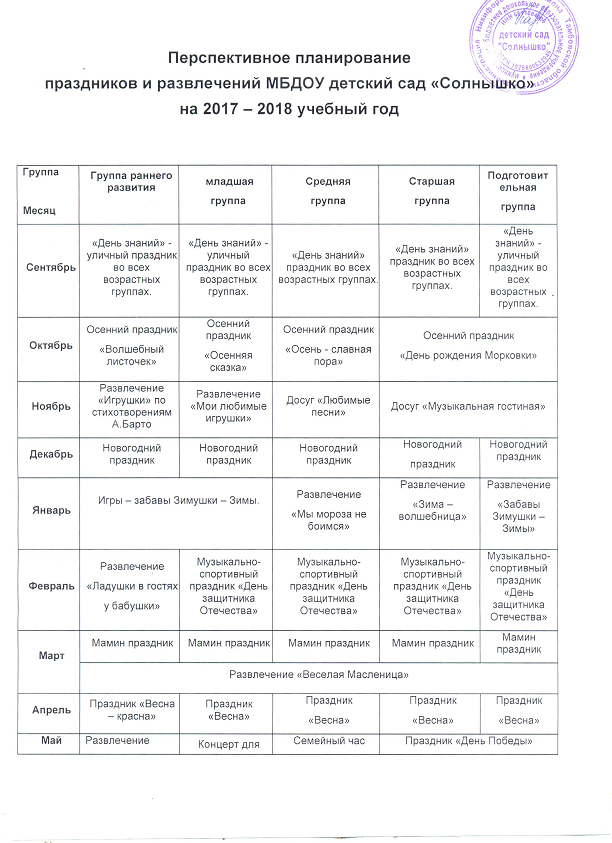 